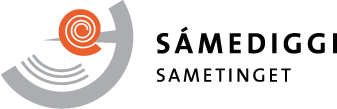 Arkiivaáššesaknr.Árvvoštallan
Sámi kultuvrra vejolašvuođatOtná rádjai ii leat ii oktage sámi elemeanta logahallojuvvon ovttage Unesco riikkaidgaskasaš listii, ja sámiid bealis lea uhccán dahkkojuvvon Unesco ektui. Unesco deattuha giela ja kultuvrra hui ollu, ii ge nu ollu eana- ja čáhcevuoigatvuođaid mii lea leamaš álgoálbmogiid deattuhansuorgin. Danne ii leat riikkaidgaskasaš álgoálbmotlihttu vuoruhan Unesco, maiddái olu uhccán resurssaid geažil. Dasa lassin lea vel dat čuolbmačilgehus Unesco oktavuođas, ja erenoamážit listtaid oktavuođas, ahte Unescos lea dat vuođđojurdda ahte buot kultuvra gullá olmmošsohkagoddái oktasaččat. Dakkár čuolbmačilgehus lea hástaleaddjin álgoálbmogiidda.Dál leat vihtta iešguđet foruma/vuođđovuogádaga ON olis mat dorjot álgoálbmotoassálastima, earret eará biologalaš máŋggabealatvuođakonvenšuvdna ja Unesco máilmmiárbekonvenšuvdna, nu ahte doppe leat struktuvrrat mat sihkkarastet álgoálbmotoassálastima. Unesco álgoálbmotgiellajahki 2019 mii dál šaddá álgoálbmotgiellalogijahkin 2022 rájes, lea leamaš mielde oainnusmahttimin Unesco vejolašvuođaid álgoálbmogiid várás, earret eará dakko bokte ahte Sámedikki presideanta Aili Keskitalo válljejuvvui okta dain stivrajođiheddjiin dán álgagii.Sámi listii logahallan nationála dásis
Vaikke vel ii leat ge áigumuš čađahit nammadeami immateriála kulturárbbi konvenšuvnna ovddasteaddji listii, de sáhttá dattetge leat buorre jurdda čađahit listaproseassa siskkáldasat sámi servodagas. Nu boađášii diehtit maid sápmelaččat ieža atnet ealli kulturárbin, ja áinnas man eallinnávccalaš ieš kulturelemeanta lea. Dat sáhtášii leat oassin dan kártenbarggus maid SPR jearaha. Nu sáhtášedje sámi birrasat ieža hálddašišgoahtit listii logahallama, ja dagahivččii vejolažžan álggahit iešguđet doaibmabijuid ja buorebut koordineret áŋgiruššama dáid kulturárbeelemeanttaid ektui, erenoamážit daid ektui mat leat hui rašit. Ovdamearkka dihtii leat iešguđet NGOat árbevirolaš vokála ovdanbuktinvugiid (luohti/leu’dd/livđe/vuolle/vuelie/juoigan jna.) ektui cealkán ahte davvisámi juoiganárbevierut leat rašis dilis ja dárbbašit hohpolaš doaibmabijuid. Árbevirolaš vokálaárbevieruin lea maid eahpečielga riektedilli, mas lea jearahuvvon eanet aktiiva rolla Sámedikki bealis dan ektui. Jus dilli lea nu duođalaš davvisámi juoigamis, de lea veara analyseret daid eará suopmaniid dili dakkár árbevirolaš vokála ovdanbuktinvugiid ektui go leu’dd, livđe, vuolle, vuelie jna. ja jus NGOain eai leat návccat ja resurssat čielggadit riektegažaldaga, de sáhttá govahallat dáid suopmaniid dili árbevirolaš sámi vokála ovdanbuktinvugiid ektui.Maiddái muhtun duodjeelemeanttaid doaimmaheaddjit dovddahit stuorra balu sin kulturárbbi viidáseappot fievrrideami ektui – ovdamearkka dihtii boagánčuoldinteknihka ektui Nuorta-Finnmárkkus gos ohcaluvvo hohpolaš suodjaleapmi. Sámi Duodji lea okta dain riggámus sámi NGOain, ja livččii lunddolaš ahte sii čuovvulivčče dán kulturárbeelemeantta. Máŋga eará kulturárbeelemeanttas ii dáidde leat aktiiva NGO dahje eará ásahus dahje organiserejuvvon doaimmaheaddji mii bargá gáhttemiin ja viidáseappot fievrridemiin, nu go árbevirolaš goahteceggemiin; árbevirolaš sámi šaddomáhtuin; kultureanadagain; máhtuin sámi nástealmmi birra dahje sámi máinnastemiin, jna.Jus háliidivččii nammadit sámi kulturárbeelemeantta immateriála kulturárbbi konvenšuvnna ovddasteaddji listii, de rahpasa eará vejolašvuohta dainna lágiin ahte berrešii sáhttit geatnegahttit nationálastáhtaid nannet elemeantta sihke ruđaiguin ja čuovvulemiin. Sáhtášii leat ovdamearkka dihtii juoigama ektui, ahte riikkaidgaskasaš listii logahallan rabašii vejolašvuođa eaiggátvuođa ektui ja iešmearrideami ektui iešguđet luohtearkiivvaid ektui mat leat miehtá Eurohpá.Listii logahallan álgoálbmotoktavuođas
Riikkaidgaskasaš listii logahallan lea leamaš nationálastáhtaid vuohki olahit viehka jođánis bohtosii konvenšuvdnabarggu ektui, ja lea viehka muddui stáhtabeallásaččat stivrejuvvon. Norgga bealis čuoččuhuvvo deaŧalažžan ahte báikegottit ja kulturárbeelemeanttaid kulturguoddit leat sii geat leat stivrejeaddjin konvenšuvdnabarggu ektui ja dál vásihuvvo ahte sii háliidit jorahit konvenšuvdnabarggu eanet dan guvlui ahte báikegottit ja geavaheaddjit sáhttet dainna ávkkástallat eanet, erenoamážit máhtu gaskkusteami oktavuođas, mii lea áibbas deaŧalaš kulturárbbi ealáskahttimii. Čuoččuhuvvo ahte dál jo lea sullii 20-25 % logahallojuvvon elemeanttain ovddasteaddji listtas dakkár kulturárbi mii gullá álgoálbmogiidda.Go guoská álgoálbmogiid vejolašvuođaide de lea mearkkašan veara ahte stáhtabeliid ekonomalaš geatnegasvuođat sáhttet leat mielde sihkkarastimin kulturárbeelemeantta logahallama ovddasteaddji listii mii čájeha olmmošsohkagotti immateriála kulturárbbi. Esttis mieđihuvvui, ovdamearkka dihtii maŋŋá árbevirolaš koarralávluma listii logahallama elemeantan immateriála kulturárbbi konvenšuvdnii, nannet infrastruktuvrra earret eará geaidnohuksema bokte go geavahuvvui ággan ahte jus galggaš sáhttit lávlut jeavddalaččat koaras, de ferte beassat mátkkoštit ja deaivvadit. Vaikke vel dát lea ge dakkár ovdamearka mii hárve čuovvuluvvo, de lea sáhka das ahte háhkat sihkkarvuođafierpmi dan elementii mii galgá leat mielde immateriála kulturárbeohcamii, oktan čuovvulanplánain.Nannejuvvon álgoálbmotjietna UnescosUnesco čállingotti álgaga vuođul bargagođii Norga nannemiin álgoálbmotdimenšuvnna ja – ovddastusa barggus immateriála kulturárbekonvenšuvnnain. Dál lea nu ahte ovdalis namuhuvvon NGO forumis dat lea rolla ja doaibma immateriála kulturárbekonvenšuvnna ektui. Ii leat buorre diehtit galle álgoálbmot-NGOat dat dál barget NGO foruma oktavuođas, muhto dat aŋkke leat stuorra unnitlogus ja dain leat hástalusat oažžut dohkkehuvvot álgoálbmotperspektiivva jna. Sii leat evttohan ásahit sierra álgoálbmotforuma mii sáhttá leat mielde searvvaheamen álgoálbmogiid eanet, seamma láhkai go 1972 mannosaš máilmmiárbekonvenšuvnna álgoálbmotforum(https://whc.unesco.org/en/news/1841), ja máŋga eará ON konvenšuvnna.Sierra álgoálbmotforuma ásaheapmi immateriála kulturárbekonvenšuvnna oktavuođas sáhtášii nannet álgoálbmotjiena dakkár suorggis mii iešalddis ovddasta deaŧaleamos oasi álgoálbmotmáhtus ja -kultuvrras. Foruma bokte sáhttet rahpasit vejolašvuođat váikkuhit konvenšuvnna dakkár guvlui mii sáhtášii nannet álgoálbmogiid barggu iežaset vuoigatvuođaiguin, erenoamážit kultuvra- ja giellasuorggis ja báikkálaš servodagaid ja iešguđet kulturárbeelemeanttaid ovddasteddjiid eavttuid vuođul.Jus ásahuvvo bargojoavku mii barggašii álgoálbmotforuma ásahemiin, de sáhtášedje čuovvovaš čuolbmačilgehusat leat guoskevaččat; evttohit láidestusaid álgoálbmotstrategiijaide immateriála kulturárbebargui, earret eará evalueret geavada listii logahallama oktavuođas ja almmolaš beasatlašvuođa daidda, molssaektosaš lahkoneapmi konvenšuvdnabargui, buktit rávvagiid álgoálbmogiid nationála listtaid oktavuođas (inventorying).Sáhtášii ávkkástallat dainna jođuin maid Unesco álgoálbmotgiellajahki 2019 vuolggahii, mas earret eará Sámedikki presideanttas Aili Keskitalos lei deaŧalaš rolla. Go jo Unesco lea mearridan joatkit álgoálbmotgiellajagi álgoálbmotgiellalogijagiin mii álgá 2022 rájes, de dat sáhtášii loktet dán álgaga. Sáhttá leat ulbmillaš geahčadit lagabui mo máilmmiárbekonvenšuvnna álgoálbmotforum doaibmá. Boahtte čoahkkin lea máilmmiárbekonvenšuvnna 44. sešuvdna – Kiinnás 2020:s. Veara lea mearkkašit ahte ollu stáhtat main leat nana álgoálbmotjoavkkut, eai leat ratifiseren IKA konvenšuvnna, nu go Amerihká Ovttastuvvan Stáhtat, Ođđa Zealánda, Kanáda ja Austrália. Dattetge leat muhtun dáin riikkain NGOat mat servet NGO forumii. Lea eahpečielggas manne dát riikkat eai leat ratifiseren konvenšuvnna.Sámedikki rollaOllu Sámedikki fágasuorggit gusket immateriála kulturárbái. Sámediggi lea guhká bargan immateriála kulturárbbiin, sihke politihkalaččat ja hálddašandásis ja váikkuhangaskaoapmegeavaheami bokte sihke doaibmadoarjagiiguin ásahusaide ja organisašuvnnaide ja ohcanvuđot ortnegiid bokte. Sámi NGOatImmateriála kulturárbekonvenšuvdnabarggus davviriikkalaš oktavuođas lea NGOain deaŧalaš rolla dan sivas go dain leat návccat ja resurssat. Dávjá leat NGOat duogábealde elemeanttaid mat logahallojuvvojit immateriála kulturárbekonvenšuvnna iešguđet riikkaidgaskasaš listtaide. NGOat ovttasbarget gaskaneaset, riikka siskkobealde, davviriikkalaččat ja riikkaidgaskasaččat. Fierpmádagat, ovttasbargu ja metodaid juogadeapmi ja buriid geavadiid ovdamearkkat leat deaŧalaččat.Sámi NGOat leat geahnoheappot go máŋga Norgga NGOat uhccán ekonomalaš ja olmmošlaš resurssaid geažil. Sámi NGOat leat muhtun diliin ohcalan eanet aktiivvalaš rolla Sámedikki bealis sámi immateriála kulturárbbi ovddideami oktavuođas, dassážiigo dán suorggi sámi doaimmaheaddjit ja NGOat leat nannejuvvon návccaid dáfus.Jus boahtteáiggis háliidivččii ovddidit sámi elemeantta/kulturárbeovdanbuktima logahallamii ovdamearkka dihtii immateriála kulturárbbi ovddasteaddji listii, de árvvoštallojuvvo stuorra ovdun jus sámi NGO mii bargá dáinna elemeanttain, sáhtášii dustet hástalusa návccaid dáfus. Sámi NGOat ja eará doaimmaheaddjit sáhtášedje eanet juogadit vásáhusaid, metodaid ja buriid geavadiid ovdamearkkaid immateriála kulturárbbi gáhttema ja viidáseappot fievrrideami oktavuođas. Boahttevaš sámi NGOat mat leat akkrediterejuvvon immateriála kulturárbekonvenšuvnna vuolde, sáhtášedje maid leat mielde nannemin álgoálbmotjiena konvenšuvnna oktavuođas.Aŋkke lea nu ahte Sámediggi háliiduvvon doaimmaheaddjin viidásat barggus implementeremiin immateriála kulturárbekonvenšuvnna Norggas, sihkkarastin dihtii ahte implementerenbargu erenoamážit Norggas čađahuvvo stuorradikki intenšuvnna mielde álgoálbmogiid ja nationála minoritehtaid ektui.ČoahkkáigeassuDán áššis mii leat lahkonan dakkár fágasuorggi mii lea viehka viiddis ja fátmmasta rastá ollu fágasurggiid. Sámi immateriála kulturárbi sáhttá guoskat sihke gillii, oahpahussii, kulturmuittuide, areálasuodjaleapmái, ealáhusaide, ja dutkamii ja alit ohppui. Dan čájehit dat fáttát maidda ášši guoská. Dás lea gieđahallojuvvon Unesco immateriála kulturárbekonvenšuvnna dálá gáhttema lágideapmi, čoavddadoahpagiid definišuvnnaid bokte, ja maiddái leat konvenšuvnna listtat geahčaduvvon lagabui ja geat suorggi doaimmaheaddjit leat. Áššis lea maid geahčaduvvon sámi doaibma immateriála kulturárbbi ektui oppasámi dásis, vuosttažettiin Sámi parlamentáralaš ráđi doaibmaplána bokte, muhto maiddái mo dálá ovttasbargu suorggis lea čađahuvvon.Áššis vurdojuvvo ahte árvvoštallojuvvojit dat vejolašvuođat maid Unesco konvenšuvdna immateriála kulturárbbi gáhttema birra addá sámi immateriála kulturárbbi ektui, ja ahte lagabui geahčaduvvo mo oppasámi listii logahallan sáhtášii doaibmat nu ahte oainnášii mii sámi immateriála kulturárbi oktan gullevaš surggiiguin lea, vai sáhtášii identifiseret ja koordineret áŋgiruššama dán suorggi ektui.Loahpalaččat lea árvvoštallojuvvon sáhtášii go álgoálbmogiid lahkoneapmi immateriála kulturárbegáhttema konvenšuvdnii leat mielde loktemin konvenšuvdnabarggu, maiddái sámi suorggi ektui. Viidásat čuovvuleapmi eaktuda ollislaš, koordinerejuvvon barggu, masa dát dievasčoahkkinášši gullá.Ášši  Vedlegg